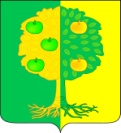 Советмуниципального образования Мичуринское сельское поселениеДинского района  От 29.06.2017		                                                        №  184-35/3поселок АгрономОб утверждении программы комплексного развития транспортной инфраструктуры Мичуринского сельского поселения Динского района Краснодарского края на 2017-2030 годы	В соответствии с Градостроительным кодексом Российской Федерации от 29.12.2004 № 190-ФЗ, Федеральным Законом от 29.12. 2014 г. N 456-ФЗ "О внесении изменений в Градостроительный кодекс Российской Федерации и отдельные законодательные акты Российской Федерации", Федеральным Законом от 06.10.2003 № 131 - ФЗ «Об общих принципах организации местного самоуправления в Российской Федерации», постановлением Правительства РФ от 25 декабря 2015 г. № 1440 «Об утверждении требований к программам комплексного развития транспортной инфраструктуры поселений, городских округов», Генеральным планом муниципального образования Мичуринское сельское поселение Динского района утвержденным решением Совета Мичуринского сельского поселения от 27.09.2012 № 230-42/2, по итогам проведения публичных слушаний, проведенных с 19.05.2017 по 19.06.2017, Совет Мичуринского сельского поселения р е ш и л:Утвердить программу комплексного развития транспортной инфраструктуры Мичуринского сельского поселения Динского района Краснодарского края на 2017-2030 годы (далее Программа) согласно приложению.Рекомендовать администрации Мичуринского сельского поселения (Иванов) при формировании бюджета Мичуринского сельского поселения на период действия программы: Предусмотреть ежегодное финансирование мероприятий Программы на этапе формирования бюджета поселения в период с 2017-2030 годы.;	2.2. При реализации Программы предусмотреть проведение мероприятий указанных в таблице 9 Программы.2.3. Разместить Программу в информационно – телекоммуникационной сети «Интернет» на портале федеральной государственной информационной системе территориального планирования и на официальном сайте администрации Мичуринского сельского поселения. Контроль за исполнением настоящего решения возложить на комиссию Совета по промышленности, строительству, жилищно – коммунальному хозяйству, инвестиционным отношениям, гражданской обороне и ЧС (Конколович) и администрацию Мичуринского сельского поселения Динского района (Иванов).Настоящее решение вступает в силу со дня его обнародования.Глава Мичуринского сельского поселения 								В.Ю. Иванов